Встреча с инспектором  ДПС7 ноября 2018 года  к нам в МДОУ «Детский сад №42» приходил инспектор ДПС и рассказывал «О правилах дорожного движения» и «О том как надо себя вести в транспорте».Так же детям показали познавательно- обучающий мультфильм «Смешарики: азбука безопасности», с последующим обсуждением увиденного!Встреча не ставила равнодушными  всех  участников образовательного процесса!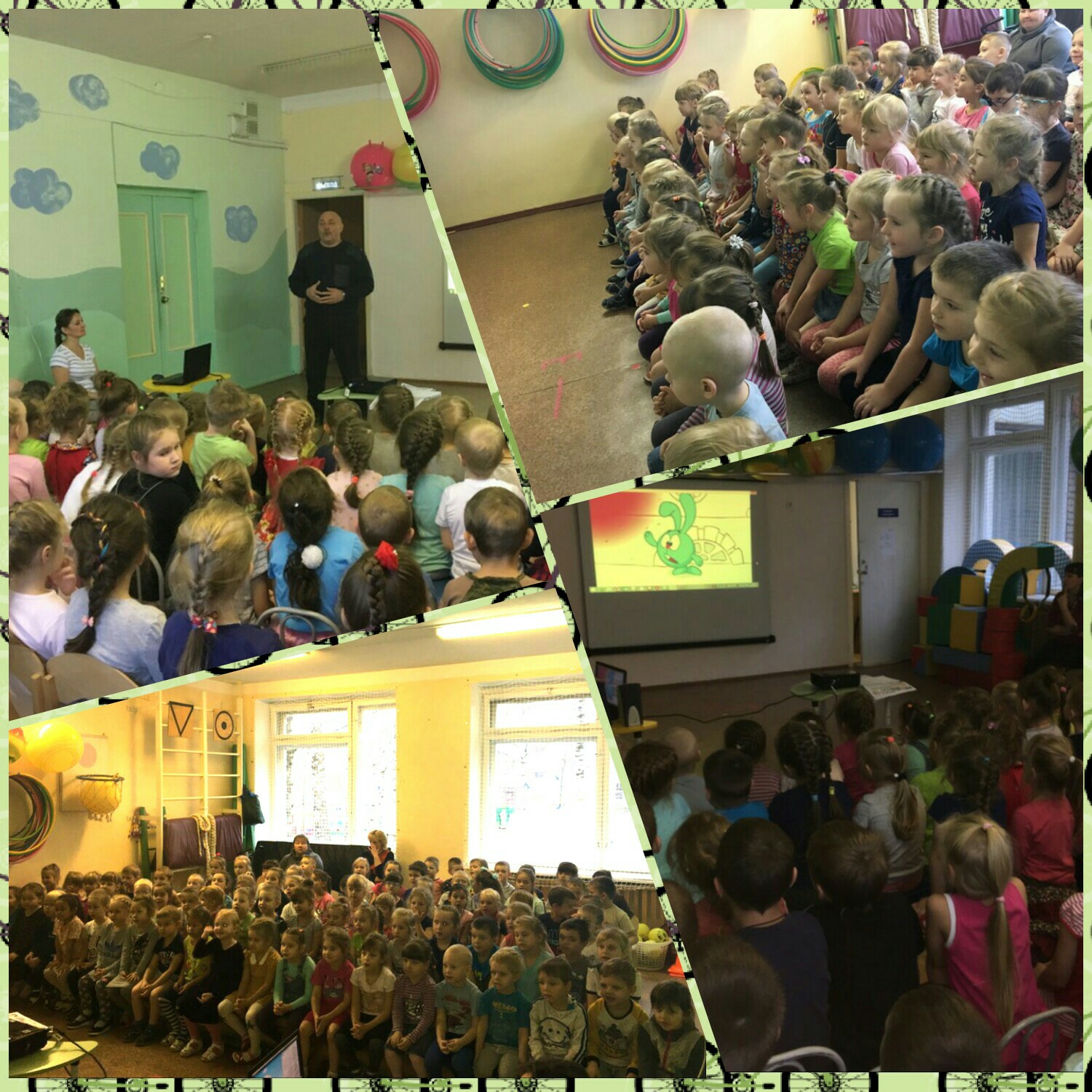 